Проект Постоновления №02 от 07.04.2020г.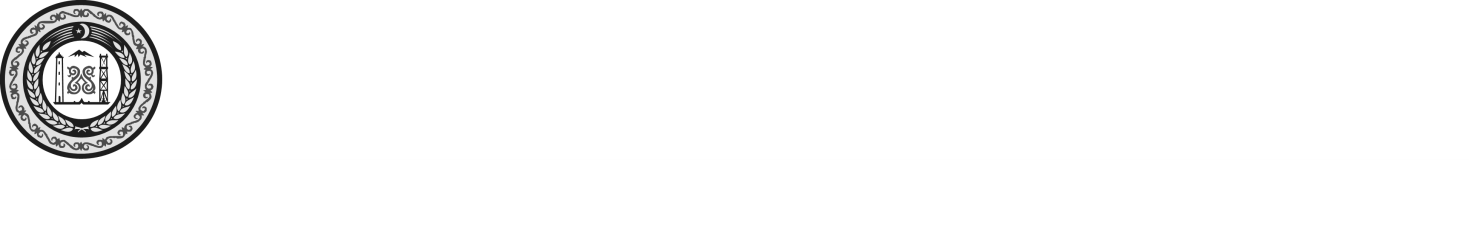 АДМИНИСТРАЦИЯ БЕРКАТ-ЮРТОВСКОГО СЕЛЬСКОГО ПОСЕЛЕНИЯГРОЗНЕНСКОГО МУНИЦИПАЛЬНОГО РАЙОНАЧЕЧЕНСКОЙ РЕСПУБЛИКИНОХЧИЙН РЕСПУБЛИКИН СОЬЛЖА-ГIАЛИН МУНИЦИПАЛЬНИ К1ОШТАН БЕРКАТ-ЮЬРТАН АДМИНИСТРАЦИ                                     П О С Т А Н О В Л Е Н И Е_____________                                 с. Беркат-Юрт                                         № ______В соответствии с Федеральным законом от 25.12.2008 № 273-ФЗ «О противодействии коррупции», Федеральным законом от 17.07.2009 № 172-ФЗ «Об антикоррупционной экспертизе нормативных правовых актов и проектов нормативных правовых актов», Указом Главы Чеченской Республики от 11.08.2011 № 173 «О мерах по организации взаимодействия органов исполнительной власти Чеченской Республики и органов местного самоуправления с органами прокуратуры при осуществлении нормотворческой деятельности», руководствуясь Уставом Беркат-Юртовского сельского поселения ПОСТАНОВЛЯЮ:          1. Утвердить прилагаемый Порядок предоставления в прокуратуру нормативных правовых актов и проектов нормативных правовых актов Администрации Беркат-Юртовского сельского поселения для проведения правовой и антикоррупционной экспертизы. 2. Настоящее постановление разместить на официальном сайте Администрации Беркат-Юртовского сельского поселения в информационно-телекоммуникационной сети «Интернет».3. Настоящее постановление вступает в силу со дня его официального опубликования (обнародования). Глава администрации                                                                                     Х.М. Дидиев                                                                           Приложение                                                                к постановлению Администрации    Беркат-Юртовского сельского поселения                                              от ___________ № ____ ПОРЯДОКпредоставления в прокуратуру нормативных правовых актов и проектов нормативных правовых актов Администрации Беркат-Юртовского сельского поселения для проведения правовой и антикоррупционной экспертизыОбщие положения1.1. Порядок предоставления в прокуратуру Грозненского района (города) (далее - Прокуратура)  нормативных правовых актов и проектов нормативных правовых актов (далее - НПА) Администрации Беркат-Юртовского сельского поселения   (далее - Администрация) для проведения правовой и антикоррупционной экспертизы (далее - Порядок) разработан на основании п. 2 ст. 6 Федерального закона от 25.12.2008 № 273-ФЗ «О противодействии коррупции», п. 1 ч. 1 и ч. 2 ст. 3 Федерального закона от 17.07.2009 № 172-ФЗ «Об антикоррупционной экспертизе нормативных правовых актов и проектов нормативных правовых актов», п. 1 Указа Главы Чеченской Республики от 11.08.2011 № 173 «О мерах по организации взаимодействия органов исполнительной власти Чеченской Республики и органов местного самоуправления с органами прокуратуры при осуществлении нормотворческой деятельности». 1.2. Направлению в Прокуратуру подлежат НПА и проекты НПА, касающиеся:прав, свобод и обязанностей человека и гражданина;муниципальной собственности, муниципальной службы, бюджетного, налогового, лесного, водного, земельного, градостроительного, природоохранного законодательства;социальных гарантий лицам, замещающим (замещавшим) муниципальные должности и должности муниципальной службы;иные правовые акты, носящие нормативный характер с учетом разъяснений, содержащихся в постановлении Пленума Верховного Суда РФ от 25.12.2018 № 50 «О практике рассмотрения судами дел об оспаривании нормативных правовых актов и актов, содержащих разъяснения законодательства и обладающих нормативными свойствами». 1.3. Все НПА и проекты НПА Администрации в обязательном порядке подлежат проверке на предмет соответствия федеральному (республиканскому) законодательству, наличию в них коррупциогенных факторов и соблюдения правил юридической техники, проводимых Прокуратурой. Принятие (издание) НПА в отсутствие заключения Прокуратуры не допускается. Предоставление нормативных правовых актов и их проектов для проведения антикоррупционной экспертизы2.1. Администрация обеспечивает поступление в Прокуратуру НПА в течение 7 (семи) календарных дней с момента их принятия (издания).          Проекты НПА направляются Администрацией в Прокуратуру не менее чем за 12 (двенадцать) рабочих дней до планируемой даты их рассмотрения и принятия. 	НПА и проекты НПА предоставляются в Прокуратуру на бумажном носителе за подписью уполномоченного лица. 	Дополнительно в случае наличия технической возможности НПА и проекты НПА направляются в Прокуратуру в форме электронного документа.В случае поступления из Прокуратуры отрицательного заключения на проект НПА, проект не позднее 12 (двенадцати) рабочих дней дорабатывается разработчиком проекта НПА в соответствии с заключением Прокуратуры. В случае мотивированного несогласия с какими-либо отдельными доводами, изложенными в заключении Прокуратуры, в целях обеспечения согласованной и единой позиции должностным лицом Администрации, ответственным за предоставление в прокуратуру НПА и проектов НПА, инициируется проведение совещания с участием Главы Администрации либо его заместителя, разработчика проекта НПА, представителя Прокуратуры, иных заинтересованных лиц.  По итогам совещания в тот же день составляется протокол, который в день его проведения подписывается лицами, участвующими в совещании. Копия протокола не позднее одного рабочего дня со дня проведения совещания направляется в Прокуратуру.  2.2. Глава Администрации своим распоряжением назначает должностное лицо, ответственное за предоставление в Прокуратуру НПА и проектов НПА. 2.3. На ответственное должностное лицо Администрации возлагается обязанность по ведению учета всех направленных в Прокуратуру НПА и проектов НПА, учету поступивших замечаний. Ответственным должностным лицом Администрации на бумажном носителе ведутся реестры, где отражаются все направленные в Прокуратуру НПА и проекты НПА.   3. Порядок рассмотрения поступившего протеста, требования, предложения прокурора в отношении НПАПри поступлении из Прокуратуры протеста, требования в отношении НПА, в целях приведения в соответствие с федеральным (республиканским) законодательством, исключения, содержащихся в нем коррупциогенных факторов, уполномоченное Главой Администрации должностное лицо в соответствии с компетенцией подготавливают все необходимые документы для их рассмотрения. С этой целью заблаговременно направляет извещение в Прокуратуру о дате, времени и месте рассмотрения акта прокурорского реагирования в порядке и сроки, предусмотренные федеральным законодательством. Предложение Прокуратуры, направленное в порядке ст. 9 Федерального закона от 17.01.1992 № 2202-I «О прокуратуре Российской Федерации», подлежит рассмотрению в Администрации не позднее 30 календарных дней со дня его поступления, за исключением случаев, если в предложении не установлен иной срок его рассмотрения. По результатам рассмотрения предложения в Прокуратуру направляется письменный ответ, в том числе при необходимости с приложением проекта НПА.  4. Проведение сверки с Прокуратурой Ежемесячно, не позднее последнего рабочего дня текущего месяца, ответственным должностным лицом в Прокуратуру предоставляется акт сверки направленных в Прокуратуру документов.           Акт сверки должен содержать следующие сведения:период, за который проводится сверка;количество направленных в Прокуратуру НПА и проектов НПА (раздельно);подписи ответственных лиц.     5. Ответственность за нарушение Порядка 
             За нарушение Порядка должностное лицо Администрации, ответственное за предоставления в Прокуратуру НПА и проектов НПА, несет дисциплинарную ответственность. Об утверждении Порядка предоставления в прокуратуру нормативных правовых актов и проектов нормативных правовых актов Администрации Беркат-Юртовского сельского поселения   для проведения правовой и антикоррупционной экспертизы